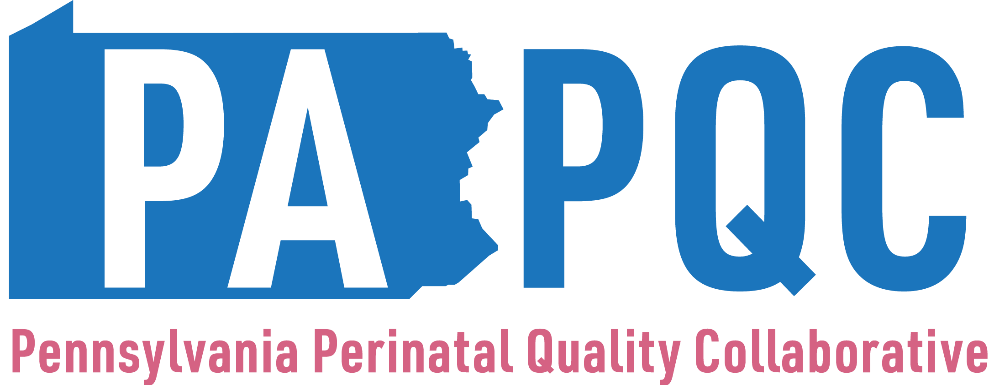 Immediate Postpartum LARC 
Driver Diagram and Process MeasuresIPLARC Metrics MetricNumerator (among the denominator)DenominatorData SourceGuidance and FAQsPercentage of eligible individuals who received IPLARCNumber of LARC devices placed prior to dischargeNumber of postpartum individuals (aged 15-44 years who had a live birth) who desired IPLARC placementEHRReport on a quarterly basisReport annually by race/ethnicity (Non-Hispanic White, Non-Hispanic Black, Hispanic, and Non-Hispanic Other). When reporting by race/ethnicity, limit denominator (and thus the numerator) to that race/ethnicity category. In LifeQI, please enter the quarterly data in the last month of the quarter.  You may also track LARC receipt through the medication administration record (MAR).You may need to add new forms of documentation to EHR to determine patients’ desire for IPLARC. For example, you may add the question, “What, if any, type of contraception do you desire immediately postpartum?” to prenatal care and admission to L&D forms. Please click here for examples of Contraceptive Counseling SmartForm and Postpartum Contraceptive Order Sets from Michigan.  While waiting for these types of EHR changes to take place, the PA PQC suggests to track and report the number of LARC devices being placed over time (i.e., just enter the numerator among postpartum individuals aged 15-44 years who had a live birth).Percentage of eligible individuals with OUD who received IPLARCNumber of LARC devices placed prior to dischargeNumber of postpartum individuals (aged 15-44 years who had a live birth) with OUD who desired IPLARC placementEHRReport on a quarterly basisReport annually by race/ethnicity (Non-Hispanic White, Non-Hispanic Black, Hispanic, and Non-Hispanic Other). When reporting by race/ethnicity, limit denominator (and thus the numerator) to that race/ethnicity category. In LifeQI, please enter the quarterly data in the last month of the quarter.  You may also track LARC receipt through the medication administration record (MAR).You may need to add new forms of documentation to EHR to determine patients’ desire for IPLARC. For example, you may add the question, “What, if any, type of contraception do you desire immediately postpartum?” to prenatal care and admission to L&D forms. Please click here for examples of Contraceptive Counseling SmartForm and Postpartum Contraceptive Order Sets from Michigan.  While waiting for these types of EHR changes to take place, the PA PQC suggests to track and report the number of LARC devices being placed over time (i.e., just enter the numerator among postpartum individuals aged 15-44 years who had a live birth with OUD).“with OUD” defined as: Clinical Criteria:positive self-report screen or positive opioid toxicology test during pregnancy and assessed to have OUD, orPatient endorses or reports misuse of opioids / opioid use disorder, or using non-prescribed opioids during pregnancy, orusing prescribed opioids chronically for longer than a month in the third trimester (i.e., week 28 of pregnancy until birth), ornewborn has an unanticipated positive neonatal cord, urine, or meconium test for opioids or if newborn has symptoms associated with opioid exposure including NASICD-10 codes for OUD: F11 diagnosis codes(The OUD diagnosis should be counted if it is active between the pregnancy start date and the end of the data reporting quarter.)